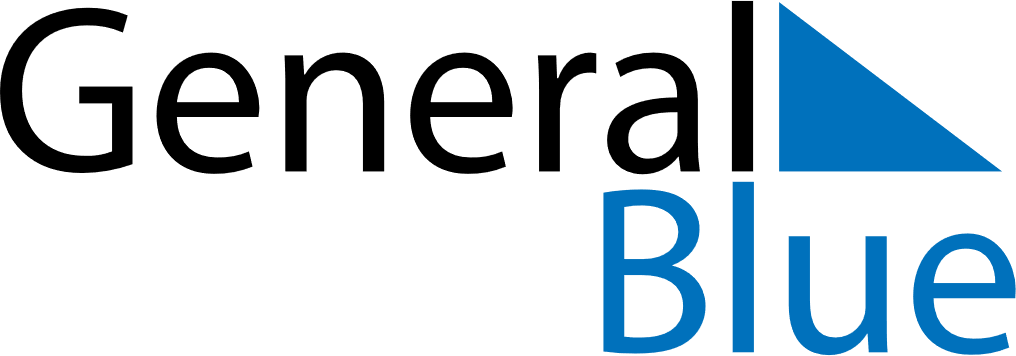 January 2021January 2021January 2021ColombiaColombiaSUNMONTUEWEDTHUFRISAT12New Year’s Day345678910111213141516Epiphany171819202122232425262728293031